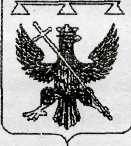                                          РОССИЙСКАЯ ФЕДЕРАЦИЯТУЛЬСКАЯ ОБЛАСТЬСОБРАНИЕ ДЕПУТАТОВМуниципального образованияСеверо-Одоевское Одоевского района4-го созываРЕШЕНИЕОт 28.12.2023г                       с.Апухтино                              № 37-237О внесении изменений в Положение « Об определении порядка управления и распоряжения земельными участками на территории муниципального образования Северо-Одоевское Одоевского района», утверждённого решением Собрания депутатов муниципального образования Северо-Одоевское Одоевского района от 30.06.2015 № 7-68         В  целях приведения  муниципальных  правовых актов в соответствие с действующим законодательством, рассмотрев протест прокуратуры Одоевского района Тульской области от 27.11.2023 № 7-02-2023/1050-23-20700012  в соответствии с Федеральным законом от 05.12.2022г. № 509-ФЗ « О внесении изменений в Земельный кодекс Российской Федерации и ст. 3.5 Федерального закона « О введении в действие Земельного кодекса Российской Федерации», Федеральным законом от 04.08.2023г. № 492-ФЗ « О внесении изменений в Земельный кодекс Российской Федерации», Федеральным законом от 18.03.2023 № 77_ФЗ « О внесении  изменений в отдельные законодательные акты Российской Федерации»,        Собрание депутатов муниципального образования Северо-Одоевское Одоевского района                                      РЕШИЛО:1 .Внести изменения в ч.2 ст.7 Положения « Об определении порядка управления и распоряжения земельными участками на территории муниципального образования Северо-Одоевское Одоевского района», утверждённого решением Собрания депутатов муниципального образования Северо-Одоевское Одоевского района от 30.06.2015 № 7-68  слова «тридцать календарных  дней» заменить словами « двадцать календарных  дней»2. п.п.4 п.1 ст.13 Положения « Об определении порядка управления и распоряжения земельными участками на территории муниципального образования Северо-Одоевское Одоевского района», утверждённого решением Собрания депутатов муниципального образования Северо-Одоевское Одоевского района от 30.06.2015 № 7-68 изложить в следующей редакции:«земельный участок предоставляется бесплатно гражданину по истечении пяти лет со дня предоставления ему земельного участка в безвозмездное пользование в соответствии с подпунктом 7 пункта 2 статьи 39.10 Земельного кодекса РФ при условии, что этот гражданин использовал такой земельный участок в указанный период в соответствии с его целевым назначением и установленным разрешенным использованием и работал по основному месту работы в муниципальном образовании, определённом законом субъекта Российской Федерации, и по профессии, специальности, которые определены законом субъекта Российской Федерации».3. п.п.3 п.1 ст.22 Положения« Об определении порядка управления и распоряжения земельными участками на территории муниципального образования Северо-Одоевское Одоевского района», утверждённого решением Собрания депутатов муниципального образования Северо-Одоевское Одоевского района от 30.06.2015 № 7-68 изложить в следующей редакции:«Использование земель и земельных участков может осуществляться  без предоставления земельных участков и установления сервитута, публичного сервитута, в том числе, в случае возведения некапитальных строений, сооружений ( включая ограждения, бытовки, навесы), складирование строительных и иных материалов, техники для обеспечения строительства, реконструкции линейных объектов федерального, регионального или местного значения, возведение некапитальных строений, сооружений ( в том числе нестационарных торговых объектов) в целях осуществления рекреационной деятельности на основании заключённых соглашений об осуществлении рекреационной деятельности в национальных парках».4. Настоящее решение направить главе администрации муниципального образования Северо-Одоевское Одоевского района, обнародовать на информационных стендах и разместить в информационно-коммуникационной сети « Интернет» на официальном сайте муниципального образования  Северо-Одоевское Одоевского района.5.Решение вступает в силу со дня его обнародования.Глава муниципального образованияСеверо-Одоевское Одоевского района                  А.А.Пустовойт